Help Desk Troubleshooting Guide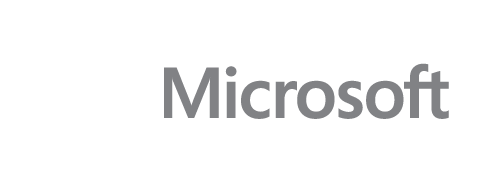 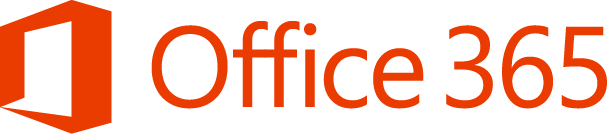 This resource is for first-level help desk agents who support Office 365. It provides easy access to help topics and KB articles that will help you quickly resolve the most common issues that we’ve found Office 365 users encounter.  You’ll also find tools and resources for additional troubleshooting.How to Use this GuideWhen you receive a call from a user who has an issue, first identify the issue user is having or the task he or she is trying to accomplish. Then find the appropriate section in this document and use the tables to pinpoint the specific issue or task. Click the links for recommended articles that will help troubleshoot and resolve the user’s problem.Click a category below to see the common issues and tasks for that area:Sign-inOffice 365 Email and calendarSharePoint and SkyDrive ProOffice 365 ProPlus desktop programsLync and Web conferencingAdvanced Office 365 Troubleshooting ToolsTroubleshooting Walkthroughs:If you are an Office 365 administrator, for more information about support options see Get support for Office 365.Sign-InCommon issues and tasks related to Office 365 sign-in are listed in the following table. If a user needs help with one of frequently mentioned scenarios listed below, click the link to display an article that provides troubleshooting or how-to steps.Office 365 Email and CalendarCommon issues and tasks related to Office 365 email and calendars are listed in the following table. If a user needs help with one of frequently mentioned scenarios listed below, click the link to display an article that provides troubleshooting or how-to steps. Sharepoint and SkyDrive ProCommon issues and tasks related to Office 365 file sharing with SkyDrive Pro are listed in the following table. If a user needs help with one of frequently mentioned scenarios listed below, click the link to display an article that provides troubleshooting or how-to steps.Office 365 ProPlus Desktop ProgramsCommon issues and tasks related to Office 365 ProPlus desktop programs are listed in the following table. If a user needs help with one of frequently mentioned scenarios listed below, click the link to display an article that provides troubleshooting or how-to steps.Lync and Web ConferencingCommon issues and tasks related to Office 365 web conferencing and online meetings with Lync are listed in the following table. If a user needs help with one of frequently mentioned scenarios listed below, click the link to display an article that provides troubleshooting or how-to steps.Advanced Office 365 Troubleshooting ToolsIf more advanced troubleshooting is required, administrators should start with the autochecks available in OnRamp. The autochecks are designed to deliver the most robust diagnostic information for deploying Office 365 and replace the Deployment Readiness Tool. Once you have used the autochecks to evaluate your overall deployment, you can use the tools below to troubleshoot specific areas of your deployment.Tools for Help Desk PersonnelTools for IT Administrators Common IssuesI’m having trouble signing in to Office 365I’m having trouble signing in to Lync I’m having Outlook connection problems after an Office 365 upgradeI forgot my passwordI can't sign out of Office 365 web servicesI see an error message "Your organization could not sign you in to this service"How Do I…How do I sign in to Outlook Web App?How do I use the new sign-in page for Office 365?Common IssuesI can’t receive emailI haven’t received the message that someone claims to have sent meMy message is taking a long time to arrive at its destinationI’m having email issues after a custom domain was addedWhen I try to access someone's mailbox folder, I see the error "Unable to open default folders-you do not have permissions to logon"How Do I…How do I set up Outlook for Office 365?How do I move email and contacts into my new Office 365 account?How do I connect Outlook Web App to other email accounts?How do I forward email to another email account?How do I use my current Office desktop programs with Office 365?How do I set up email in Outlook for Mac 2011?How do I set up Office 365 on my phone or tablet?How do I use the Windows 8 Mail app with Office 365?How do I check spelling in Outlook Web App?How can I recover a deleted item in Outlook?How do I manage some else’s email and calendar in Outlook 2013?How do I allow someone else to manage my mail and calendar in Outlook 2013?Common IssuesI’m having trouble with the “Open with Explorer” commandI need to recover a deleted fileI’m running into storage limitsHow Do I…How do I update my profile to help people find me?How do I post something to everyone?How do I post something to a small group of people?How do I share items in SkyDrive Pro?How do I create a site?How do I move a document from one library to another?How do I synchronize a library to my computer?How do I synchronize SharePoint content with Outlook?How do I password-protect a page on my site?How do I add an app to my SharePoint site?Common IssuesI’m having trouble installing Office 2013I’m having trouble installing Office 2013Downloading Office 2013 is slowOffice 2013 or Office 365 setup stops respondingI see the error "Activation Error"I see the error “Microsoft Office Subscription Error” or “Office Subscription Removed” or “No Subscription Found”I see the error “Can’t verify the signature” during installation I see the error “Internet Connection Required”I see the error “A program needed by the Office Subscription service is not running”I see the error “Microsoft Office Repair Required”I see the error "Windows cannot find 'C:\Program Files\Microsoft Office 15\clientX64\integratedOffice.exe'"I see the error "Something went wrong and we can't sign you in right now"I see the error "Can't verify the signature"I can’t install Office 2013 on Windows XP or Windows VistaI can't install both the 32-bit and 64-bit versions of Office 2013How Do I…How do I create an Outlook Data File (.pst) to save my information?How do I import Outlook items from an Outlook Data File (.pst)?How do I uninstall Office 2013?Common IssuesI get an error when I try to sign in to LyncI can’t connect to a Skype userI can’t connect to another public IM userHow Do I…How do I set up Lync 2013 for Office 365?How do I change my picture?How do I add a contact in Lync?How do I add an external contact in Lync?How do I install and sign in to Lync for Windows Phone?How do I install and sign in to Lync for iPhone?How do I install and sign in to Lync for iPad?How do I install and sign in to Lync for Android?How do I call into a Lync meeting?How do I make a Lync audio call?How do I add audio to a Lync IM?How do I set up a Lync meeting?How do I change participant settings for Lync meetings?How do I join Lync meeting with Lync Web App?How do I join a Lync meeting?Office 365 Troubleshooting ToolsDescriptionOffice 365 Outlook Connectivity Guided WalkthroughA guided walkthrough that helps you resolve connectivity or performance issues when you connect your Outlook client to an Office 365 mailbox.Office 365 Community troubleshooting toolA do-in-yourself troubleshooter that helps you find articles and tools related to a specific problem or question.Office configuration analyzerA downloadable tool for Help Desk personnel that analyzes several Office programs for common configurations that may cause problems.Office 365 Troubleshooting ToolsDescriptionMicrosoft Remote Connectivity Analyzer (RCA)A set of tools that test Office 365 DNS, sign-on, Exchange, and Outlook connectivity.Microsoft Connectivity AnalyzerA downloadable client program that identifies connectivity issues between email clients and Office 365 or Exchange Server.Microsoft Lync Connectivity AnalyzerA downloadable client program that determines whether Lync supports connections from Lync Windows Store app for Windows 8 and Windows RT, and from Lync mobile apps.MOSDALA set of tools that performs network diagnostics and collects system configuration, network configuration, and logging information for applications that are used to connect to Microsoft Office 365.IDFixA tool for Active Directory administrators that performs discovery and remediation of identity objects in preparation for migration from on-premises Active Directory environment to Office 365.Sample PowerShell scripts for Office 365 deploymentsA collection of Windows PowerShell sample scripts can be used to automate a number of Office 365 deployment tasks.Office 365 Troubleshooting & Diagnostic ToolsThis wiki contains information about tools that you can use to help troubleshoot issues with Office 365 pre-upgrade. It also contains links to resources such as Microsoft Knowledge Base articles, troubleshooting videos, and TechNet Radio webcasts that show how the tools are used to diagnose and resolve specific Office 365 scenarios.Fix Empty DisplayName Attribute for On-premises Mail-Enabled GroupsA script that verifies displayName property for mail-enabled groups.Fix Duplicate User Principal Name for On-premises Active Directory UsersA script that enables you to export Active Directory users that have duplicate or empty user principal names so that you can correct and import them.New Office 365 and AD FS/DirSync Information AvailableInformation about new Office 365 tools: Client Access Policy Builder, Office 365 Federation Metadata Update tool, and DirSync Count Total Synchronized Objects.Office 365 URLs and IP address ranges Information about the IP addresses and URLs that are used by Office 365 for enterprises cloud-based services. 